Senaattori-farmin toimintoja koordinoivan ryhmän kokousmuistio 7.12.2016Aika	7.12.2016 klo 13-15	Paikka	Valtimo	Osallistujat	Henri Ryhänen (pj.)	Suvi Aaltonen (siht.)	Kaisu Aho	Leena Lehtovuori	Leena Niskanen	Kimmo Vainikainen	Pekka KuittinenSovitut asiat/vaativat toimenpiteitä:Juha toimittaa Suville uuden AD-listauksen tsekkausta varten1 Kokouksen avaus2 Esityslista ja edellisen pöytäkirjan hyväksyminenEsityslista hyväksyttiin, pöytäkirja hyväksyttiin. 3 Toiminnallisuuksiin liittyvät kehitystarpeet- Paja: Hitautta havaittavissa järjestelmässä sekä haut osittain eivät toimi.- Sentti: Etusivun keskustelupalsta käytössä (newsfeed).- Santra: Hitautta havaittavissa.- Kabinetti: Otettu käyttöön uusi keskustelupalsta. Tarvitaan vielä hiomista. Muuten ei tehdä enää kehittämistä ennen virtuaalityöpöytään siirtymistä.- Senaattori: Luotu uusia sivuja harrasteryhmille.- Sivupohjat: Keskusteltiin siitä, otetaanko uudet sivupohjat käyttöön. VM olisi kiinnostunut, muilla ministeriöillä ei ole tarvetta.- Metatiedot virtuaalityöpöydässä: Sovittiin ettei palata asiaan tässä kokouksessa. Metatietoja tullaan todennäköisesti edistämään Vahva-hankkeen periaatteilla, eli käytetään Juho-asiasanastoa ja vapaata aihesanaa.Viime kokouksesta:Juha ei ole vielä toimittanut AD-listausta4 Muut asiatEi muita asioita.5 Kokouksen päättäminenPuheenjohtaja päätti kokouksen. LiitteetJakelu Ryhmän työtila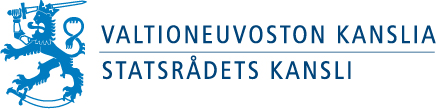 